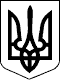 128 СЕСІЯ  ЩАСЛИВЦЕВСЬКОЇ СІЛЬСЬКОЇ РАДИ7 СКЛИКАННЯРІШЕННЯ09.10.2020 р.                                       № 2627с. ЩасливцевеПро внесення змін до раніше прийнятого рішення сільської радиРозглянувши клопотання АТ "ХЕРСОНОБЛЕНЕРГО" про внесення змін до раніше прийнятого рішення сільської ради в частині мети використання земельної ділянки, керуючись приписами Земельного кодексу України, ст. 26 Закону України "Про місцеве самоврядування в Україні", сесія Щасливцевської сільської ради ВИРІШИЛА:1. Внести зміни до пункту 1 рішення 125 сесії Щасливцевської сільської ради 7 скликання №2511 від 31.08.2020 р. "Про надання АТ "ХЕРСОНОБЛЕНЕРГО" дозволу на розробку проекту землеустрою щодо відведення в оренду земельної ділянки" змінивши слова "на час будівництва" словами "для реконструкції".2. Контроль за виконанням даного рішення покласти на Постійну комісію Щасливцевської сільської ради з питань регулювання земельних відносин та охорони навколишнього середовища.Сільський голова                                                     В. ПЛОХУШКО